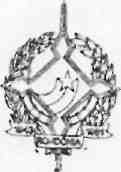 GOVERNO DO ESTADO DE RONDÔNIA GOVERNADORIADECRETO N°1067 DE 22 DE ABRIL DE 1983.0 GOVERNADOR DO ESTADO DE RONDÔNIA, usando das atribuições que lhe confere a Lei Complementar n? 41 de 22 de dezembro de 1981,  RESOLVE:Colocar â disposição do DNOS no Estado do Rio de Janeiro-RJ, a servidora SANDRA APARECIDA DE ALMEIDA LEAL BASSILI, ocupante do emprego de Técnica em Educação. Faixa "D", Cadastro n? 14,996, com ônus para este Governo. Jorge Teixeira de OliveiraGovernadorj*S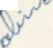 •■    • :. :■T